Dopolni poved.Uho je _________________________________.Zvok nastane takrat, ko se predmet ali del predmeta _________________.Od izvora zvok potuje po različnih ____________________.Če se oddaljujem, slišim ___________________________ ropot motorja, če se približujem, slišim ___________________________ ropot motorja.Za vsak primer napiši, kako nastaja zvok.Primerjaj zvoke v mestu in na vasi.Naštej 3 zvoke, ki jih lahko slišiš v mestu. ________________________________________________________________________________Naštej 3 zvoke, ki jih lahko slišiš na vasi. _______________________________________________________________________________Kje je po tvojem mnenju hrup močnejši, na vasi ali v mestu?_________Pojasni. __________________________________________________________________________________________________________________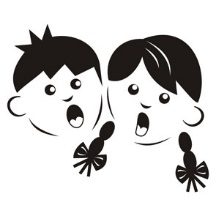 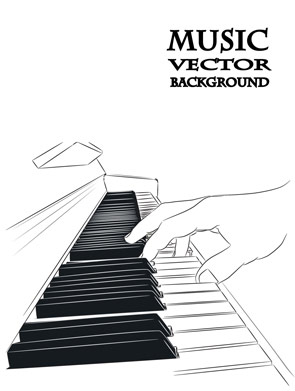 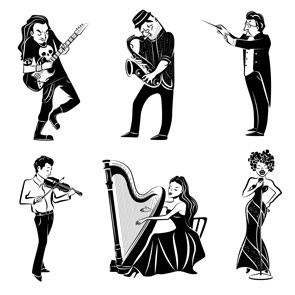 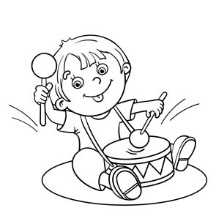 